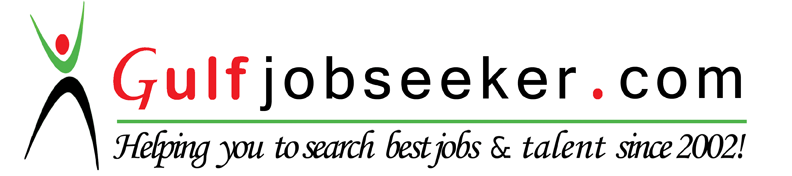 Whats app  Mobile:+971504753686 Gulfjobseeker.com CV No:260067E-mail: gulfjobseeker@gmail.comCareer Objective:- To excel in a suitable position by applying my academic and professional experience and strive towards fulfilling the responsibilities assigned to me that perform in my field. I assure to uphold your quality standard policies and procedures.Knowledge Skills and Experience:- I'm highly skilled in using computers and internet, including Microsoft office, Internet search and troubleshooting computer software's. I learn very quickly, posse's excellent verbal and written communications skills, and type approximately 60 words per minute.Worked as an assistant Pharmacist in Bikendrikit Swasthya Samiti Patan Lalitpur                            	 Nepal. 2nd September 2009 – 25th December 2010.Job Responsibilities:To Dispense the Drugs prescribed by the doctors.Keeping the Records of Patients Drugs.Managing Drugs in stores.Counseling the patient about the how to take medication.Worked as an assistant Pharmacy in a Quick Care Medic Centre.				 5th February 2011 – 10th December 2012.Job Responsibilities:To Dispense the Drugs prescribed by the doctors.Keeping the Records of Patients Drugs.Managing Drugs in stores.Counseling the patient about the how to take medication.Worked as an assistant Healthcare Manager in Quick care Medic Centre. 		               10th January – 2031 – 29th December 2013.Job Responsibilities:Initiating the project,Managing subordinate administrative staff. To hire, train, and monitor clerks and secretaries, assign schedules and tasks, and develop goals as well as strategies for reaching those goals. To handle finances, such as creating budgets, calculating and issuing patient bills.Worked as Public Relation Manager in College of Medical Sciences-Teaching Hospital                                             Bharatpur Nepal, 1st april 2014 – 2nd March 2015.Job Responsibilities:Building up the Mutual understanding with community hospital.Organizing the Health camps in rural areas where people cannot come to Hospitals.Maintaining the understanding with Pharmaceuticals Medical Representative.Helping the Poor patients financially,Worked as an Assistant Healthcare manager in college of medical sciences Teaching           Hospital Bharatpur Chitwan Nepal.3rd March 2015 – 30th November 2015.Job Responsibilities:Initiating the project,Managing subordinate administrative staff. To hire, train, and monitor clerks and secretaries, assign schedules and tasks, and develop goals as well as strategies for reaching those goals. Consulting with department heads and medical staff on their administrative needs, takes care of maintaining and repairing their physical facilities, and represent their organizations at investor meetings or governing boards. To handle finances, such as creating budgets, calculating and issuing patient bills, and negotiating insurance claims.Technical Qualification:-Graphics Designing Course From National web College Jamal Kathmandu NepalComputer Basic Course From National web college Jamal Kathmandu NepalMassive Open online course, Understanding Dementia, from University of Tasmania.Participated in 6 hours Training Program on Advance Technique in Life Saving (ATLS).Educational Qualification:-School Leaving Certificate from His Majesty Government From Yagya Gargi Vidyapeeth ,Samakhusi Ranibari in 1st Division.Diploma in Pharmacy from CTEVT, From Nepal Institute of Medical Science and Technology, Santinagar, in 1st Division.Other Information’s:-Participated in Traffic Awareness Program Traffic Voluntary service in Kathmandu Nepal on 10th January 2008.Attend Health Camp organized by Bikendrikit Swyastha Samiti in collaboration with Marie swyastha sewa Kendra Patan Lalitpur Nepal on October 2011.Attended Health Camp organized by Tsho-Rolpa Hospital Charikot Nepal on July 2014.Attended Health Camp organized by Budegandaki General Hospital, Dhading Nepal on May 2014.Attended the 6th Asian Congress of Neurological surgeons Educational Course in collaboration with Walter E. Dandy Neurosurgical Society on February 10th – 12th 2015. Attended CME program organized by Sahaj Community Hospital on Trauma and spine Injury, Gaidakot Nawalparasi Nepal on March 2015.Attended CME Program organized by Torrent pharmaceuticals on Cisternostomy, Trauma, and Spinal Injury, on 25th November 2015.Personal detailsDate of Birth		:	9th September 1986		Sex			: 	Male	Religion		:	Hindu	Marital Status		:	Single	Language Known To speak		:	 English, Hindi, and Nepali		To write		:	 English, Hindi, and Nepali		To read		:	 English, Hindi, and Nepali	